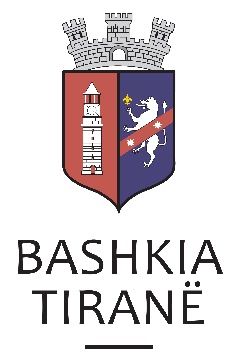 Agjencia e Parqeve dhe RekreacionitNr prot.____,                                                                                                 Datë____/____2016Drejtuar:  Agjencisë së Prokurimit Publik, Tiranë	Lënda:      Njoftim i Shkurtuar i KontratësAutoriteti Kontraktor: Agjencia e Parqeve dhe Rekreacionit, Tiranë, Rruga “5 Maji”, Tel 04 22 32 31.Lloji i proçedurës së prokurimit:  Kërkesë për Propozim.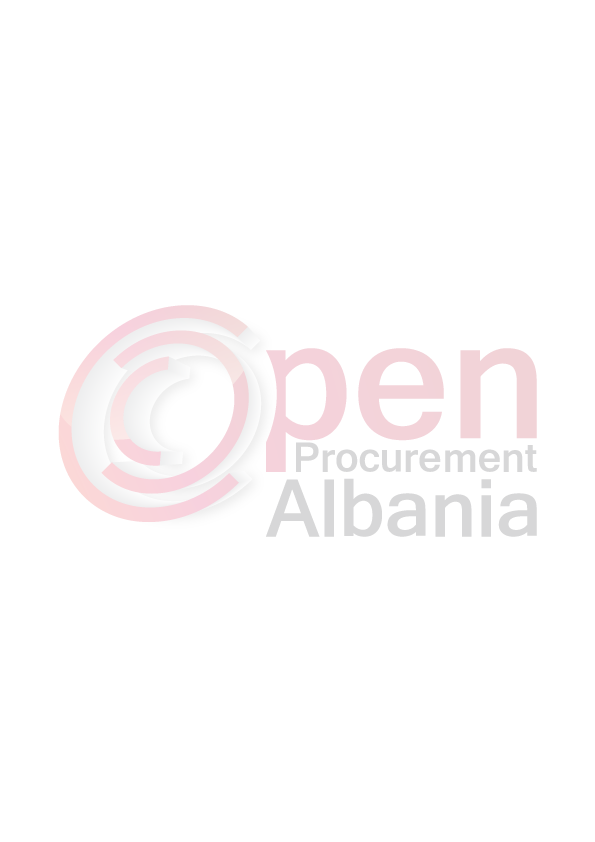 Objekti i Kontratës: “Blerje vazo, tuba Ø të ndryshme”.  Fondi Limit: 1 085 735 (një milion e tetëdhjetë e pesë mijë e shtatëqind e tridhjetë e pesë) lekë Pa TVSH.Burimi i financimit: Bashkia e Tiranës.Afati i lëvrimit: Brenda 5 (pesë) ditëve nga nënshkrimi i kontratës.Data dhe ora e zhvillimit të tenderit: 18.04.2016, ora 13:00.Vendi i dorëzimit të ofertave: Prokurim elektronik në websitin zyrtar të Agjensisë së Prokurimit Publik: http://www.app.gov.al/.Afati i fundit i dorëzimit të ofertave:   18.04.2016, ora 13:00.Dokumentat e tenderit mund të tërhiqen në rrugë elektronike nga adresa zyrtare e APP - së (www.app.gov.al).TITULLARI I AUTORITETIT KONTRAKTORBlendi GONXHJA